Pomazánky 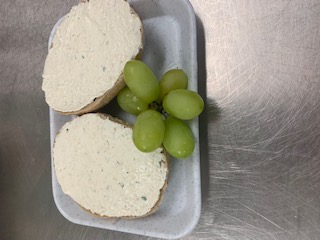 Pomazánka z uzeného TofuNa přípravu budete potřebovat uzené tofu 100g lučina 150gjogurt bílý 100golej 15ghořčice 5gsůl podle chuticibule 25gzelená naťPostup:Sýr lučina, jemně strouhané tofu, olej, jogurt a hořčici vyšleháme do hladka. Přidáme cibulku podle chuti osolím. Doporučujeme k celozrnnému pečivu. Lučinu můžete částečně nebo zcela nahradit pom. máslem.Špenátová pomazánka se strouhaným vejcem: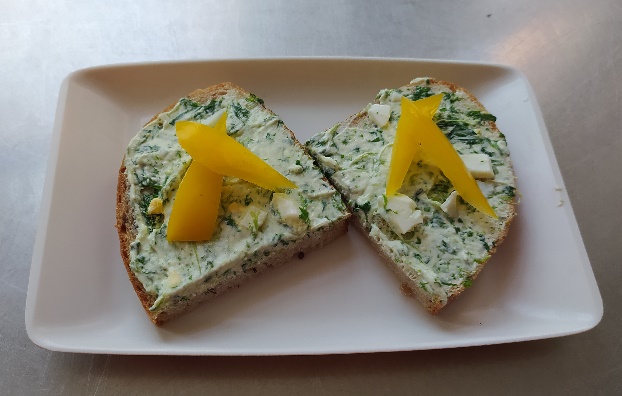 špenát mražený 160golej 20gcibule 10gvejce 40gmáslo 40glučiny 125gčesnek Postup:Na oleji osmahneme cibulku, přidáme špenát a necháme vydusit. Přidáme máslo, lučinu dle chuti sůl, přistrouháme na tvrdo uvařené vejce, můžeme přidat vejce.Čočková pomazánka se šunkou :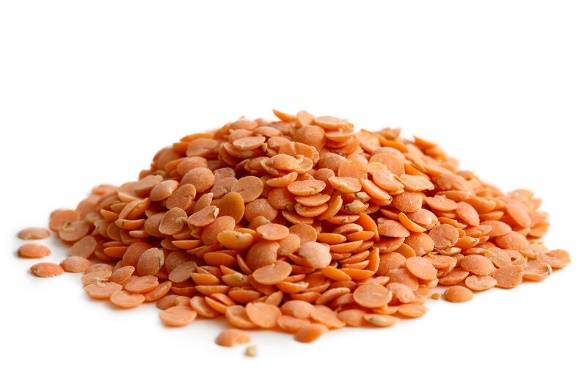 50g červené čočky40g šunky80g pomazánkové máslo20g kyselých okurek10g česnekuSůl dle chutiPostup:Čočku uvaříme, umeleme se šunkou a okurkami, smícháme s ostatními surovinami a dochutíme. Pomazánku mažeme na chléb či knuspi chlebíček.Pomazánka z pstruha lososovitého:Pstruh lososovitý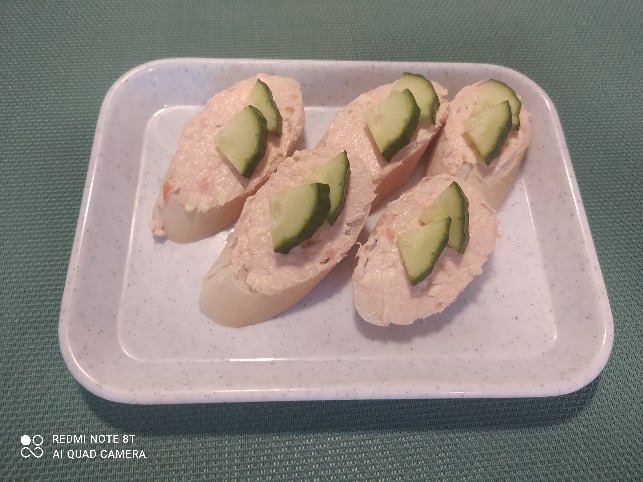 Koření na rybyMásloLučinaPom.másloCitrónSůlPostup:Nejdříve upečeme na másle pstruha s trošičkou koření a soli, necháme vychladnout. Přidáme všechny suroviny a podle chuti dochutíme.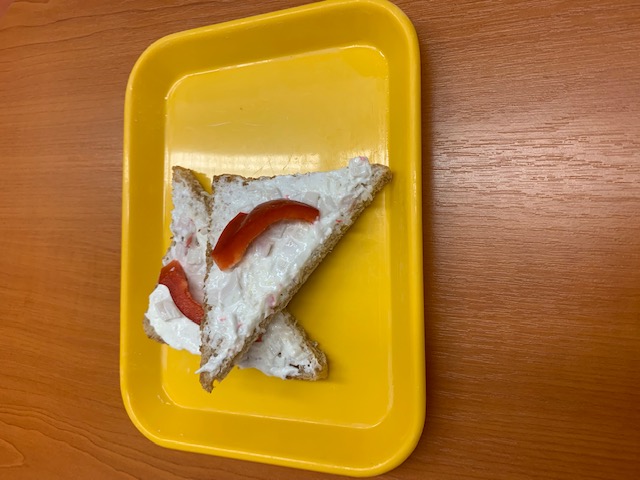 Celerová pomazánka s krabím masemceler čerstvý krabí tyčinkyčesneksůlzakysaná smetanapom.másloPostup:Celer uvaříme a pak necháme vychladit. Nastrouháme s krabím masem Surimi. Okořeníme česnekem solí a vmícháme zakysanou smetanu a pom.máslo. Důkladně promícháme a necháme půl hodiny odležet. Krabí tyčinky lze nahradit kuřecím masem.